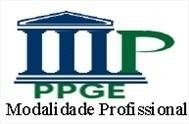 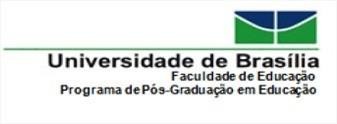 Chamada Interna PPGEMP Nº 01/2024 de Apoio ao Preenchimento da Plataforma SucupiraFinalidadeO Programa de Pós-Graduação em Educação – Modalidade Profissional (PPGEMP), sediado na Faculdade de Educação da Universidade de Brasília (UnB) torna pública a Chamada Interna PPGEMP nº 01/2024, que visa viabilizar a coleta de dados junto a docentes e discentes para correto preenchimento da Plataforma Sucupira, com a participação de estudantes de graduação do curso de pedagogia da Faculdade de Educação da Universidade de Brasília.Público-alvo e condições de participaçãoPoderão ser solicitantes desta chamada Interna discentes do curso de pedagogia, pertencentes à Faculdade de Educação da Universidade de Brasília;Para concorrer o candidato deverá enviar currículo Lattes devidamente preenchido para o seguinte e-mail: solicitacaomp@gmail.com, especificando no título do e-mail a Chamada Interna PPGEMP Nº 01/2024O currículo lattes deve estar atualizado na data de submissão.Recursos financeirosA origem dos recursos é de arrecadação própria do PPGEMP.O total de recursos financeiros destinados à presente chamada interna é de R$24.000,00, para pagamento de bolsas de pesquisa.Cada solicitante receberá seis bolsas no valor de R$800,00.Prazos para execução da chamada internaEm nenhuma hipótese serão aceitas solicitações encaminhadas após a data determinada nesta chamada interna, conforme item 4.Auxílio a ser concedidoSerão selecionados dois bolsistas, cada bolsista receberá seis bolsas de pesquisa.Em hipótese alguma será feito qualquer tipo de reembolso.Requisitos e condições para o solicitanteO solicitante deverá conhecer esta chamada interna ANTES de submeter suasolicitação;O e-mail de inscrição deve conter os seguintes documentos:Currículo Lattes atualizado, em formato pdf.;Relato de experiência prévia em pesquisa e monitoria.O PPGEMP não se responsabiliza por solicitação encaminhada fora do prazo ou para endereço diferente do informado.As informações prestadas nos formulários, bem como a documentação apresentada, são de inteira responsabilidade do solicitante, que responderá por qualquer aspecto relativo à falsidade de informações.É de responsabilidade do interessado verificar o andamento do processo e atender às demandas do PPGE-MP.Cada solicitante poderá ser contemplado apenas uma vez na vigência desta chamada interna.Classificação das PropostasA Comissão de Avaliação verificará toda a documentação contida no processo de solicitação de apoio, que deverá estar em conformidade com o item 6.2 desta chamada interna.A etapa final do processo seletivo será a entrevista online com os candidatos.Brasília, 05 de janeiro de 2024. Coordenação do Programa de Pós-graduação em Educação Modalidade ProfissionalPeríodoEvento08 e 09 de janeiro de 2024 Envio da solicitação de inscrição à secretaria do PPGEMP: solicitacaomp@gmail.com11 de janeiro de 2024Entrevista	online,	em	horários	a	serem combinados por e-mail.11 de janeiro de 2024Divulgação do resultado.12 de janeiro de 2024Apresentação de recursos15 de janeiro de 2024Divulgação do resultado final